«В музыкальной стране»Подготовительная группаМ.Р.:   Здравствуйте, ребята!..... Мы продолжаем наше путешествие в музыкальной стране в городе Нотоград.Мы уже познакомились с четырьмя нотами , назовите их?(ДО- живет в подвальчике на добавочной линеечкеРЕ- на крылечке, возле печкиМИ- на 1 этажеФА – на 1 балкончике)А сегодня мы познакомимся снотой…..СОЛЬ. Живет она на 2 этаже и очень любит голубой цвет.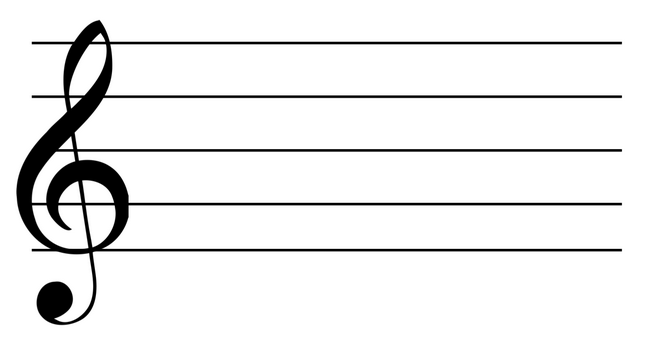 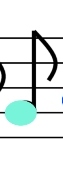 Нарисуйте ноту СОЛЬ в своей квартире, разукрасьте в голубой цвет и придумайте слова, где встречается нота СОЛЬ. А теперь , я предлагаю спеть песню «Веселые нотки» МИНУСМы маленькие нотки, Веселые красотки. Мы много песен знаем, И вместе распеваем. Припев: До, ре, ми, фа соль, ля ,си Спеть любую попроси. А если мы скучаем, То сами сочиняем. Припевы и куплеты, Весной, зимой и летом. Припев: До, ре, ми, фа соль, ля ,си Спеть любую попроси